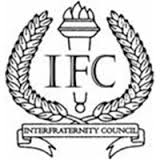 IFC Agenda for (date)6:00 pm in ForumRoll CallDelegationExecutive BoardConnor JohnsonAbsentJack BriggsBudget vote next week. Get invoices taken care of. Reegan JacobsonGreek Week April 8th-12th. Talent show will be the last event this year. Need Greek Week captains by the first week of Feb. at the latest.“Greek Wars” in planning for next semester. Working with Panhellenic. Holden BleeckerRecruitmentVisitorsNoneNew BusinessCommitteesEvery current executive position will have a committeeRecruitmentExternalInternalAdjournmentCall to Order: 6:09Adjourn: 6:21Meeting Head: Holden BleeckerSecretary: Jack BriggsChapter Name:Representative Name, N/A if absent:Alpha Kappa LambdaDelta Sigma PhiDelta UpsilonKappa SigmaPhi Gamma DeltaPi Kappa PhiSigma ChiTau Kappa EpsilonAlpha Tau Omega 